©Kamila Michalska, 2020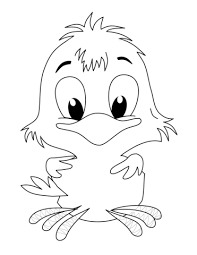 